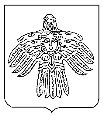 от «14» марта 2024 г.									      № 284 г. Ухта, Республика КомиОб установлении ставок земельного налога на территории муниципального округа «Ухта» Руководствуясь главой 31 Налогового кодекса Российской Федерации, статьями 10, 33 Устава муниципального округа «Ухта», Совет муниципального округа «Ухта» РЕШИЛ:1. Установить налоговые ставки земельного налога на территории муниципального округа «Ухта» в следующих размерах:1) 0,3 процента в отношении земельных участков:- отнесенных к землям сельскохозяйственного назначения или к землям в составе зон сельскохозяйственного использования в населенных пунктах и используемых для сельскохозяйственного производства;- занятых жилищным фондом и (или) объектами инженерной инфраструктуры жилищно-коммунального комплекса (за исключением части земельного участка, приходящейся на объект недвижимого имущества, не относящийся к жилищному фонду и (или) к объектам инженерной инфраструктуры жилищно-коммунального комплекса) или приобретенных (предоставленных) для жилищного строительства (за исключением земельных участков, приобретенных (предоставленных) для индивидуального жилищного строительства, используемых в предпринимательской деятельности);- не используемых в предпринимательской деятельности, приобретенных (предоставленных) для ведения личного подсобного хозяйства, садоводства или огородничества, а также земельных участков общего назначения, предусмотренных Федеральным законом от 29 июля 2017 года № 217-ФЗ «О ведении гражданами садоводства и огородничества для собственных нужд и о внесении изменений в отдельные законодательные акты Российской Федерации»;- ограниченных в обороте в соответствии с законодательством Российской Федерации, предоставленных для обеспечения обороны, безопасности и таможенных нужд.2) 1,5 процента в отношении прочих земельных участков.2. Налог (авансовые платежи по налогу) подлежат уплате в порядке, определенном статьей 397 Налогового кодекса Российской Федерации.3. Освобождаются от уплаты земельного налога:- муниципальные учреждения, в отношении земельных участков, предоставленных для обеспечения их деятельности;- садоводческие товарищества, садово-огороднические некоммерческие товарищества и индивидуальные владельцы садовых, огородных земельных участков, в отношении земельных участков, предоставленных под садоводство, огородничество, за исключением земельных участков, используемых в предпринимательской деятельности;- ветераны Великой Отечественной войны, бывшие несовершеннолетние узники лагерей, гетто и других мест принудительного содержания, созданных фашистами и их союзниками в период Второй мировой войны, лица, награжденные знаком «Жителю блокадного Ленинграда», вдовы (вдовцы) военнослужащих, погибших в период войны с Финляндией, Великой Отечественной войны, войны с Японией, вдовы (вдовцы) умерших инвалидов Великой Отечественной войны и участников Великой Отечественной войны, ветераны Великой Отечественной войны - лица, проработавшие в тылу, бывшие несовершеннолетние узники нацистских лагерей, тюрем и гетто в отношении земельных участков, приобретенных (предоставленных) для обслуживания индивидуального жилого дома, находящегося в собственности данного гражданина, а также земельных участков, отнесенных к землям сельскохозяйственного назначения или к землям в составе зон сельскохозяйственного использования и используемых для сельскохозяйственного производства, а также земельных участков, приобретенных (предоставленных) для личного подсобного хозяйства, огородничества или животноводства, садоводства и обслуживания индивидуальных гаражей, за исключением земельных участков, используемых в предпринимательской деятельности;- категории граждан, призванные на военную службу по мобилизации или заключившие контракт в соответствии с пунктом 7 статьи 38 Федерального закона от 28 марта 1998 года № 53-ФЗ «О воинской обязанности и военной службе», либо контракт о добровольном содействии в выполнении задач, возложенных на Вооруженные Силы Российской Федерации в отношении земельных участков, приобретенных (предоставленных) для обслуживания индивидуального жилого дома, находящегося в собственности данного гражданина, а также земельных участков, отнесенных к землям сельскохозяйственного назначения или к землям в составе зон сельскохозяйственного использования и используемых для сельскохозяйственного производства, а также земельных участков, приобретенных (предоставленных) для личного подсобного хозяйства, огородничества или животноводства, садоводства и обслуживания индивидуальных гаражей, за исключением земельных участков, используемых в предпринимательской деятельности.3.1. Налоговые льготы предоставляются в порядке, предусмотренном Налоговым кодексом Российской Федерации.4. Настоящее решение вступает в силу не ранее чем по истечении одного месяца со дня его официального опубликования и не ранее 1-го числа очередного налогового периода, подлежит применению начиная с 1 января 2025 года.5. Решение Совета МОГО «Ухта» от 21.11.2006 № 24 «Об установлении земельного налога» действует до 31 декабря 2024 года включительно.6. Контроль за исполнением настоящего решения возложить на постоянную комиссию Совета муниципального округа «Ухта» 6-го созыва по вопросам бюджета, экономической политики и предпринимательской деятельности.Советмуниципального округа «Ухта»Республики КомиКоми Республикаса «Ухта» муниципальнöй кытшлӧн Сöвет РЕШЕНИЕ КЫВКӦРТӦД27-е (очередное) заседание 6-го созываРЕШЕНИЕ КЫВКӦРТӦД27-е (очередное) заседание 6-го созываРЕШЕНИЕ КЫВКӦРТӦД27-е (очередное) заседание 6-го созываГлава муниципального округа «Ухта» Республики Коми – руководитель администрацииМ.Н. ОсмановПредседатель Советамуниципального округа  «Ухта»А.В. Анисимов